SHRI R. L. T. COLLEGE OF SCIENCE, AKOLAREPORT FOR IQAC 2019-20(On the Occasion of Golden Jubilee Year of Shri R. L. T. College of Science, Akola)IQAC ACTIVITY No.: 08                                                                                                                      Principal                                                                                           Shri R.L.T.College of Science, AkolaBRIEF INFORMATION ABOUT THE ACTIVITY (CRITERION NO.  ……..)                                                                                                                 Coordinator Dr. Poonam T. Agrawal         Assistant Professor  & Head,            Department of Chemistry,Shri R.L.T. College of Science, AkolaName of the Activity Online Workshop on Chemistry Practical (On the Occasion of Golden Jubilee Year of Shri R. L. T. College of Science, Akola)Online Workshop on Chemistry Practical (On the Occasion of Golden Jubilee Year of Shri R. L. T. College of Science, Akola)Online Workshop on Chemistry Practical (On the Occasion of Golden Jubilee Year of Shri R. L. T. College of Science, Akola)DateFacultyDepartment/ Committee Coordinator Name17/05/2020Dr. Poonam T. Agrawal-CoordinatorDr. A.G. SarapCo-coordinatorDepartment of Chemistry&IQAC Shri R.L.T.College of Science, AkolaDr. Poonam T. AgrawalTimeVenueNumber of ParticipantsNature Indoor/Outdoor/Online/Offline  ----------2316OnlineLinkhttps://forms.gle/2Uq5Z7HiRhP6iA7FAhttps://forms.gle/2Uq5Z7HiRhP6iA7FAhttps://forms.gle/2Uq5Z7HiRhP6iA7FASpread sheet Link https://docs.google.com/spreadsheets/d/1fwMq2Pr-XD3ykBAITF1LqsAZkB1aku9FbsshmpUNpdA/edit?usp=sharinghttps://docs.google.com/spreadsheets/d/1fwMq2Pr-XD3ykBAITF1LqsAZkB1aku9FbsshmpUNpdA/edit?usp=sharinghttps://docs.google.com/spreadsheets/d/1fwMq2Pr-XD3ykBAITF1LqsAZkB1aku9FbsshmpUNpdA/edit?usp=sharingDetail Analysis Report QR codeNot only R.L.T.College students or the students from S.G.B.Amravati University, near by places like amravati, Nagpur Karanja, wardha get benifited by this workshop but Students from M.P., A.P., Jammu and Kashmir and many states students took the benefit of workshop. Please scan the QR code to see the details.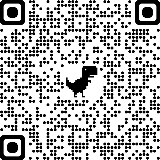 Not only R.L.T.College students or the students from S.G.B.Amravati University, near by places like amravati, Nagpur Karanja, wardha get benifited by this workshop but Students from M.P., A.P., Jammu and Kashmir and many states students took the benefit of workshop. Please scan the QR code to see the details.Not only R.L.T.College students or the students from S.G.B.Amravati University, near by places like amravati, Nagpur Karanja, wardha get benifited by this workshop but Students from M.P., A.P., Jammu and Kashmir and many states students took the benefit of workshop. Please scan the QR code to see the details.Support/ AssistanceShri R.L.T. College of Science, AkolaShri R.L.T. College of Science, AkolaShri R.L.T. College of Science, AkolaTOPIC/ SUBJECT OF THE ACTIVITYOnline Workshop on Chemistry Practical OBJECTIVES The main purposes of practical work are to engage students, aiding them to develop many important skills. To explain the practical’s as students are unable to attain and perform the practical in laboratory due to pandemic condition of corona. To develop thinking how science works.To understand the scientific concept and phenomenon.To Acquisition of an understanding of hazard, risk and safe working.METHODOLOGYDue to Pandemic condition of COVID-19, it is not possible to conduct the theory and Practical offline but it is necessary to engage the students in their academic activity and also there should not be there academicloss. It is a duty of teacher to create interest about her subject among the students and the society. In view of this department of chemistry took the initiation and tries to take the laboratory to each student’s house. Chemistry practical workshop was designs by the view that each and every students get the knowledge of practical part present in their syllabus. Dr. Poonam Agrawal and Dr. Aashish sarap prepared some videos and act as a resource person for this workshop, some videos from YouTube were also added.Many students get benefited by this workshop. Dr. V. D. Nanoty sir, Principal. Shri R.L.T.College appreciated the students. Dr. R.L.Rahatgaonkar, IQAC coordinator motivated staff for this workshop.OUTCOMESTotal 2316 teachers and students get benefited by this workshop which is actually a big outcome.Interest among the student for chemistry subject is increase. It is an innovative concept to learn practical at home.Students get knowledge of science behind many concepts.By this workshop students comes to know the field where this chemistry practical concepts are applicable.